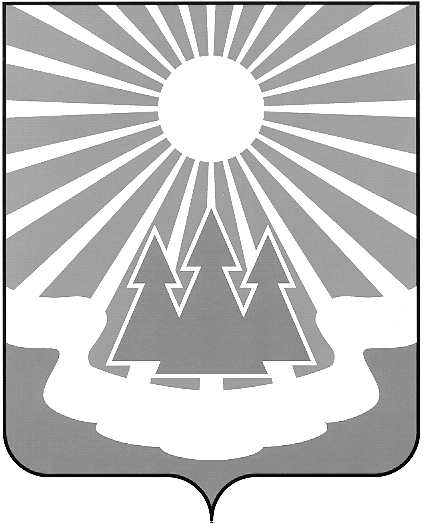 Администрация
муниципального образования«Светогорское городское поселение»
Выборгского района Ленинградской областиРАСПОРЯЖЕНИЕО внесении изменений в план контрольных мероприятий сектора внутреннего муниципального финансового контроля администрации муниципального образования «Светогорское городское поселение» Выборгского района Ленинградской области на 2019 годВ соответствии с п.2 Стандарта осуществления внутреннего муниципального финансового контроля, утвержденного постановлением администрации муниципального образования «Светогорское городское поселение» Выборгского района Ленинградской области от 06.02.2018 № 67:1. Внести в План контрольных мероприятий сектора внутреннего муниципального финансового контроля администрации муниципального образования «Светогорское городское поселение» Выборгского района Ленинградской области на 2019 год, утвержденный распоряжением администрации МО «Светогорское городское поселение» от 29.12.2018 № 256 с изменениями от 07.05.2019 № 74, изменения, изложив в новой редакции Приложение № 2.2. Настоящее распоряжение вступает в силу со дня его подписания и подлежит размещению на официальном сайте муниципального образования «Светогорское городское поселение» www.mo-svetogorsk.ru в разделе документы/нормативные правовые акты.3. Контроль за исполнением настоящего распоряжения оставляю за собой.И. о. главы администрации								С. В. ДавыдовИсполнитель: Мягкова О.А.Разослано: дело, СВМФК, СД, СБУ, СФ, СЭР, МБУ «КСК», ОУИ МО «СГП», МП «СКТОП», ОАО «СЖКХ»,                             МП «Пресс-центр «Вуокса», сайт    12.11.2019№184